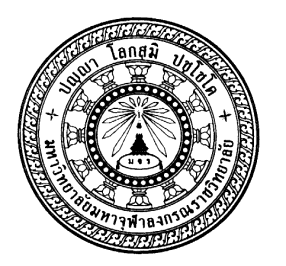 ความเป็นพลเมืองเพื่อการส่งเสริมประชาธิปไตยในท้องถิ่น
CITIZENSHIP FOR DEMOCRATIC PROMOTION IN LOCALITYนายปรมต   วรรณบวรดุษฎีนิพนธ์นี้เป็นส่วนหนึ่งของการศึกษาตามหลักสูตรปริญญาพุทธศาสตรดุษฎีบัณฑิตสาขาวิชารัฐประศาสนศาสตร์บัณฑิตวิทยาลัยมหาวิทยาลัยมหาจุฬาลงกรณราชวิทยาลัยพุทธศักราช ๒๕๕๙ความเป็นพลเมืองเพื่อการส่งเสริมประชาธิปไตยในท้องถิ่น
นายปรมต   วรรณบวรดุษฎีนิพนธ์นี้เป็นส่วนหนึ่งของการศึกษาตามหลักสูตรปริญญาพุทธศาสตรดุษฎีบัณฑิตสาขาวิชารัฐประศาสนศาสตร์บัณฑิตวิทยาลัยมหาวิทยาลัยมหาจุฬาลงกรณราชวิทยาลัยพุทธศักราช ๒๕๕๙(ลิขสิทธิ์เป็นของมหาวิทยาลัยมหาจุฬาลงกรณราชวิทยาลัย)CITIZENSHIP FOR DEMOCRATIC PROMOTION IN LOCALITYMr. Poramut WannabawornA Dissertation Submitted in Partial Fulfillment ofThe Requirement for the Degree ofDoctor of Philosophy(Public Administration)Graduate SchoolMahachulalongkornrajavidyalaya UniversityBangkok, ThailandC.E.2016(Copyright by Mahachulalongkornrajavidyalaya University)ชื่อดุษฎีนิพนธ์		:  ความเป็นพลเมืองเพื่อการส่งเสริมประชาธิปไตยในท้องถิ่น
ผู้วิจัย			:  นายปรมต วรรณบวรปริญญา			:  พุทธศาสตรดุษฎีบัณฑิต (รัฐประศาสนศาสตร์)คณะกรรมการควบคุมดุษฎีนิพนธ์			:  รศ.ดร.สุรพล สุยะพรหม	พธ.บ., MA., Ph.D.(Pol.Sc.)			:  อ.ดร.บุษกร วัฒนบุตร		ศศ.บ.,น.บ., พบ.ม., รป.ด.วันสำเร็จการศึกษา	:  ๓๑ มีนาคม ๒๕๖๐บทคัดย่อการวิจัยฉบับนี้มีวัตถุประสงค์ คือ ๑) เพื่อศึกษาความเป็นพลเมืองเพื่อการส่งเสริมประชาธิปไตยในท้องถิ่น ๒) เพื่อศึกษาการบูรณาการหลักธรรม แนวคิดและทฤษฎีสำหรับความเป็นพลเมืองเพื่อการส่งเสริมประชาธิปไตยในท้องถิ่น และ ๓) เพื่อนำเสนอการสร้างความเป็นพลเมืองเพื่อการส่งเสริมประชาธิปไตยในท้องถิ่นตามแนวทางพระพุทธศาสนาระเบียบวิธีวิจัยเป็นการวิจัยเชิงผสานวิธี ระหว่างการวิจัยเชิงคุณภาพกับการวิจัยเชิงปริมาณ ดังนี้ การวิจัยเชิงปริมาณ โดยกำหนดกลุ่มตัวอย่างจากผู้มีสิทธ์เลือกตั้งในเขตเทศบาลของจังหวัดตรัง ๒๒ เขต จำนวน ๓๙๙ คน เก็บข้อมูลด้วยแบบสอบถาม ซึ่งมีค่าความเชื่อมั่นทั้งฉบับเท่ากับ ๐.๙๐๔ วิเคราะห์ข้อมูลด้วยสถิติ ค่าความถี่ ค่าร้อยละ ค่าเฉลี่ย ส่วนเบี่ยงเบนมาตรฐาน สำหรับการวิจัยเชิงคุณภาพ โดยการเก็บข้อมูลจากการสัมภาษณ์เชิงลึก จากผู้ให้ข้อมูลสำคัญ จำนวน ๒๒ รูปหรือคน 
ซึ่งเป็นนักวิชาการทางพระพุทธศาสนา ผู้ทรงคุณวุฒิด้านความเป็นพลเมืองและประชาธิปไตย ด้วยแบบสัมภาษณ์เชิงลึกที่มีโครงสร้าง วิเคราะห์ข้อมูลด้วยการพรรณาความ	ผลการวิจัยพบว่า	๑. ความเป็นพลเมืองเพื่อการส่งเสริมประชาธิปไตยในท้องถิ่น พบว่า มีลักษณะสามารถควบคุมตนเองให้อยู่ในกรอบของศีลธรรม โดยยึดมั่นและเชื่อมั่นในสิ่งที่ถูกต้องและเป็นธรรม มีความเป็นตัวของตัวเอง มีความรู้ความเข้าใจทางการเมือง เคารพหลักความเสมอภาค เคารพสิทธิของกันและกัน เท่าเทียมกัน กล้าเสนอความคิดต่อส่วนรวม ให้เวลากับกิจกรรมทางการเมือง คำนึงถึงประโยชน์ส่วนใหญ่ ยึดถือกติกาของสังคมเป็นหลัก ใช้เหตุผลมากกว่าใช้อารมณ์  มีน้ำใจ เลือกรับข่าวที่เหมาะสมและมีประโยชน์ พึ่งตนเอง ดำรงชีวิตตามปรัชญาเศรษฐกิจพอเพียง ไม่อยู่ภายใต้การครอบงำหรือความอุปถัมภ์ของใคร กล้าแสดงออก มีความรับผิดชอบในตนเอง ในขณะที่ความเป็นพลเมืองในการส่งเสริมประชาธิปไตยในท้องถิ่น โดยรวมอยู่ในระดับมาก (= ๓.๕๕) เมื่อพิจารณาเป็นรายด้านจากมากไปหาน้อย (๑) ด้านการยึดมั่นในหลักธรรมตามแนวทางพระพุทธศาสนา
(= ๓.๘๙) (๒) ด้านบุคลิกภาพประชาธิปไตย (= ๓.๖๓) และ (๓) ด้านการมีส่วนร่วมทางการเมือง 
(= ๓.๔๖) (๔) ด้านกระบวนการกล่อมเกลาเรียนรู้ทางการเมือง (= ๓.๓๙) และ (๕) ด้านการยึดถือค่านิยมพื้นฐานทางการเมืองแบบประชาธิปไตย (= ๓.๓๘) ตามลำดับ๒. การบูรณาการหลักธรรม แนวคิดและทฤษฎีสำหรับความเป็นพลเมืองเพื่อการส่งเสริมประชาธิปไตยโดยการยึดมั่นในหลักพุทธธรรม คือ หลักสัปปุริสธรรม ๗ ข้อ พบว่า (๑) การเป็นผู้รู้จักเหตุ รู้จักหน้าที่ พบว่า ได้มีความรับผิดชอบต่อสังคม โดยมีการยึดถือคำสั่งสอนของศาสนามาเป็นเครื่องมือในการปฏิบัติในชีวิตประจำวัน มีการสำนึกในหน้าที่ที่รับผิดชอบ และรู้จักลำดับความคิดไตร่ตรองปัญหา รู้หน้าที่ของตนเอง เข้าใจตระหนักในหน้าที่ของตนเอง ข้อที่ (๒) การเป็นผู้รู้จักผล รู้จักเป้าหมาย พบว่า ได้มีการคำนึงถึงประโยชน์ของส่วนรวม มีวิสัยทัศน์ที่กว้างไกล มีเป้าหมายในทางความดีงามเพื่อเป็นคนที่มีเหตุผล และรู้ว่าเป็นประโยชน์แก่ตนเองและคนรอบข้าง และมีการยอมรับความเป็นจริงของผลที่เกิดขึ้น ข้อที่ (๓) การเป็นบุคคลที่รู้จักตน รู้จักว่าตนเป็นใคร พบว่า ได้มีการพัฒนาศักยภาพของตนเอง ให้รู้เท่าทันการเปลี่ยนแปลงของสังคม มีความรู้ทางการเมืองในระบอบประชาธิปไตย มีบทบาทหน้าที่อย่างไรในสังคม ข้อที่ (๔) การรู้จักประมาณ รู้จักความพอดี พบว่า 
ได้มีการรู้จักถึงความพอเหมาะ รู้จักพอดีและพอเพียงในการดำเนินชีวิต พึ่งตนเอง อยู่อย่างพอเพียงเลี้ยงตนบนสัมมาชีพและวางตนให้เหมาะสมกับสถานการณ์ทางการเมืองได้ ข้อที่ (๕) การรู้จักกาลเวลาอันเหมาะสม พบว่า ได้ใช้ดุลยพินิจในการใช้เวลาให้เหมาะสม ระหว่างประชาธิปไตยกับพุทธศาสนาที่มีความเหมาะสมใกล้เคียงกันในหลายมิติ  รู้จักแสดงออกให้เหมาะสมกับกาลเวลาในการเอาใจใส่บ้านเมืองในการมีส่วนร่วมตัดสินใจ ข้อที่ (๖) การรู้จักชุมชน รู้จักระเบียบในสังคม พบว่า 
ได้ปฏิบัติตนเหมาะสมกับสภาพของสังคม รู้จักและเคารพระเบียบกฎเกณฑ์ของสังคม และรู้ถึงจารีตขนบธรรมเนียมของชุมชน และข้อที่ (๗) การรู้จักบุคคล หรือการรู้จักอุปนิสัยใจคอและอารมณ์ของผู้อื่น พบว่า ได้มีการเรียนรู้ในการอยู่ร่วมกับผู้อื่น เข้าใจพื้นเพ ใจคอ เข้าใจอารมณ์ของคนในชุมชน 
มีการยอมรับข้อดีข้อเสียของตนเองและของผู้อื่นเรียนรู้การการดำเนินชีวิตร่วมกัน๓. การสร้างความเป็นพลเมืองเพื่อการส่งเสริมประชาธิปไตยในท้องถิ่นด้านการยึดมั่นในหลักธรรมตามแนวทางพุทธศาสนา พบว่า ประชาชนได้ยึดหลักธรรมเป็นแนวทางในการใช้วิถีชีวิตเป็นทุนทางสังคมอยู่แล้ว การส่งเสริมประชาธิปไตยมีพื้นฐานจากการยึดถือปฏิบัติในหลักพระพุทธศาสนาให้เป็นจริงก่อน หลังจากนั้นอาศัยความร่วมมือระหว่างบุคคล ครอบครัว โรงเรียน วัดและหน่วยงานภาครัฐที่เกี่ยวข้องกับท้องถิ่น ในการปลูกฝัง การอบรม การส่งเสริม การจัดกิจกรรม และการประชาสัมพันธ์ ให้เกิดความรู้ความเข้าใจพื้นฐานทางการเมืองแบบประชาธิปไตยที่ถูกต้องและเหมาะสมในท้องถิ่นและมีความรู้หลักพุทธธรรมให้เช้าใจและปฏิบัติได้จริง เกิดชุมชนแห่งการเรียนรู้การเมืองกับหลักพุทธธรรมคำสำคัญ:ความเป็นพลเมือง, ประชาธิปไตย, หลักพุทธธรรมDissertation Title	: Citizenship for Democratic Promotion in LocalityResearcher		: Mr. Poramut WannabawornDegree			: Doctor of Philosophy (Public Administration)Dissertation Supervisory Committee: Assoc. Prof. Dr.Surapon Suyaprom B.A., M.A., Ph.D.(Pol.Sc.): Dr. Busakorn Watthanabut B.A., LLB., M.S., D.P.A. (Pub. Ad.)Date of Graduation 	: 31 March 2017AbstractThe objectives of this research were: 1.To study Citizenship for Democratic Promotion in Locality, 2.To study the integration of theory and the Buddha-Dhamma principles of Citizenship for Democratic Promotion in Locality, and 3.To propose the Citizenship to Promote local Democratic according Buddhism. Methodology was the mixed methods between the quantitative and quantitative methods. The quantitative research method collecting data from 399 voting eligible samples  from 22 constituencies in Trang Province with questionnaires with the tested score at 0.904, analyzing data with frequency, percentile, means and standard deviation. The qualitative research collected data from 22 key informants who were experts in Buddhism and Citizenship and Democratic with in-depth-interviewing, analyzing data by descriptive interpretation. Findings were as follows:1. Citizenship for Democratic Promotion in Locality was that citizens had self control to abide and behave within the framework of morality, to adhere to and to believe in what is right and fair. They were independent, understanding the politic, respecting the principle of equality, able to express ideas to the public, devoting some times to political activities for the benefits of the whole, abiding by the  rules and regulations of society, acting by reasons more than emotions, generous, exposing to useful news and information, self dependent, living independently by sufficiency economy philosophy, not being controlled and under patronage of others, brave to express one selves with responsibility. Citizenizing for citizen to promote local democracy, by overall had the important roles at high level (= 3.55). Considering by aspects from high to low levels were that 1) the adherence to the principles of Buddhism was at = 3.89, 2) democratic personality was at  = 3.63, 3) political participation was at  = 3.46, 4) process of political socialization was at  = 3.39, and 5) adherence to basic political value was at = 3.38, respectively.2. The Integration of Theory and the Buddha-Dhamma principle of Citizenship for local Democratic Promotion was Sevenfold Sappurisadhamma, the quality of a good man,  indicating that (1) knowing the cause: responsibility to the society by flowing the  religious rules and regulations in daily living, knowing and understanding self responsibility, (2) knowing the consequences: considering the benefits for all, having vision to pursue the good targets for one self and surrounding people, accepting the results as they were, (3) knowing self: knowing who one was, self developing to up keep the changing world, democratic  political knowledge and knowing one responsibility in the society, (4) knowing moderation: knowing moderation, sufficiency for self reliance, living one life with good and virtuous livelihood and behaving one self appropriately for the political events, (5) knowing appropriate time: knowing how to spend one’s time for democracy and Buddhism, knowing to express oneself in many ways to protect the country and collective decision making, (6) knowing community: self behaving appropriately according to the conditions of each society, obeying the rules and regulations of the society as well as traditions and culture of the society and (7) knowing people: knowing others’ characteristics, knowing how to live together with others, knowing background, thoughts and feeling of people in the society, accepting self and others weak and strong points and learning how to live together with others   3. The Citizenship to promote local Democratic according Buddhism indicated that people already adhered to Buddhism as the social capital. Democracy promotion was to educate people to adhere to Buddhism first, then the correct and appropriate democracy, with cooperation from people, families, schools, monasteries and local state agencies be trained, implanted and promoted by the activities and public relations so that the correct and appropriate and Buddhism integrated local democracy could be practiced in the reality and the community became the learning Buddhism integrated democratic community.Keywords : Citizenship, Democratic, Buddhism.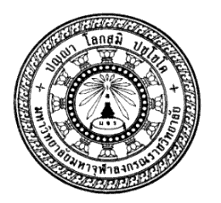  แบบสอบถามเรื่อง : ความเป็นพลเมืองเพื่อการส่งเสริมประชาธิปไตยในท้องถิ่นคำชี้แจงเกี่ยวกับแบบสอบถามแบบสอบถามฉบับนี้เป็นส่วนหนึ่งของการวิจัยเพื่อทำดุษฎีนิพนธ์ หลักสูตรพุทธศาสตรดุษฎีบัณฑิต มหาวิทยาลัยมหาจุฬาลงกรณราชวิทยาลัย ผู้วิจัยมีจุดมุ่งหมายเพื่อศึกษาความเป็นพลเมืองเพื่อการส่งเสริมประชาธิปไตยในท้องถิ่น  ซึ่งแบบสอบถามฉบับนี้ใช้สำหรับหาข้อมูลในการศึกษาวิจัยเท่านั้นและในการตอบแบบสอบถามจะไม่มีผลกระทบใดๆต่อผู้ตอบ  ซึ่งผลการวิจัยในครั้งนี้จะเป็นข้อมูลนำไปเผยแผ่ให้ประชาชนได้รับทราบอันเป็นประโยชน์ต่อการพัฒนาทางการเมืองของประชาชนต่อไป  ผู้วิจัยได้แบ่งแบบสอบถามออกเป็นข้อคำถาม ๓ส่วน ดังนี้  	ส่วนที่ ๑ แบบสอบถามเกี่ยวกับปัจจัยส่วนบุคคล	ส่วนที่ ๒ แบบสอบถามเกี่ยวกับความเป็นพลเมืองเพื่อการส่งเสริมประชาธิปไตยในท้องถิ่นส่วนที่ ๓ แบบสอบถามเกี่ยวกับปัญหา อุปสรรคและข้อเสนอแนะในการกำหนดความเป็นพลเมืองเพื่อการส่งเสริมประชาธิปไตยในท้องถิ่นและโปรดทำเครื่องหมาย  ลงใน    ข้อความที่เป็นจริง  หรือเติมข้อความที่ตรงกับสภาพที่เป็นจริงของท่านในช่องว่างที่กำหนดไว้	ผู้วิจัยใคร่ขอความร่วมมือในการตอบแบบสอบถามและขอขอบคุณเป็นอย่างสูงมา  ณ  โอกาสนี้							   ขอแสดงความนับถือ							(นายปรมต  วรรณบวร)							           ผู้วิจัยข้อมูลเกี่ยวกับแบบสอบถาม  มีรายละเอียดดังนี้ส่วนที่  ๑  ข้อมูลเกี่ยวกับปัจจัยส่วนบุคคล  ๑.  เพศ			  ชาย	 หญิง๒.  อายุ			  ๑๘-๒๙ ปี	 ๓๐-๔๙ ปี	 ๕๐ ปีขึ้นไป๓.  สถานภาพ		  โสด	 สมรส	  ม่าย/หย่าร้าง	 แยกกันอยู่๔.  ระดับการศึกษา (ตอบระดับการศึกษาสูงสุดเพียง  ๑  ระดับ)  ต่ำกว่า  ม.๓		  ม.๓		  ม.๖ หรือ ปวช.  อนุปริญญา หรือ ปวส.	  ปริญญาตรี		  สูงกว่าปริญญาตรี๕.  อาชีพ (ตอบอาชีพหลักเพียง  ๑  อาชีพ)  พ่อบ้าน แม่บ้าน		 รับจ้าง			  ค้าขาย  ลูกจ้างบริษัทเอกชน		 พนักงานรัฐวิสาหกิจ		  รับราชการ  นักศึกษา			 ข้าราชการบำนาญ/เกษียณราชการ	  อื่น ๆ (ระบุ) ..............................................................๖.  รายได้ต่อเดือน  ต่ำกว่า ๓,๐๐๐ บาท		 ๓,๐๐๐-๖,๐๐๐ บาท		 ๖,๐๐๑-๙,๐๐๐ บาท ๙,๐๐๑-๑๒,๐๐๐ บาท	 ๑๒,๐๐๑-๑๕,๐๐๐ บาท	 ๑๕,๐๐๑ บาทขึ้นไปส่วนที่  ๒  แบบวัดเกี่ยวกับความเป็นพลเมืองในการส่งเสริมประชาธิปไตยในท้องถิ่นคำชี้แจง : โปรดอ่านข้อความในแต่ละข้อ แล้วทำเครื่องหมาย ลงในช่องที่ตรงกับข้อเท็จจริงของท่าน๑)  ด้านการยึดถือค่านิยมพื้นฐานทางการเมืองแบบประชาธิปไตยมีคำถาม  ๗  ข้อ  ดังนี้๒) ด้านกระบวนการกล่อมเกลาเรียนรู้ทางการเมืองมีคำถาม  ๗  ข้อ  ดังนี้๓) ด้านการมีส่วนร่วมทางการเมืองมีคำถาม  ๗  ข้อ  ดังนี้๔) ด้านบุคลิกภาพประชาธิปไตยมีคำถาม  ๗  ข้อ  ดังนี้๕) ด้านการยึดมั่นในหลักธรรมตามแนวทางพุทธศาสนา  เกี่ยวกับความเป็นพลเมืองตามหลักสัปปุริสธรรม ๗  มีคำถาม  ๗  ข้อ  ดังนี้ส่วนที่ ๓๑) ปัญหา อุปสรรคในการกำหนดความเป็นพลเมืองเพื่อการส่งเสริมประชาธิปไตยในท้องถิ่น(๑)  ด้านการยึดถือค่านิยมพื้นฐานทางการเมืองแบบประชาธิปไตย……………………………………………………………………………………………………………………………………………………………………………………………………………………………………………………………………………………………… ……………………………………………………………………………………………………………………………………………… (๒) ด้านกระบวนการกล่อมเกลาเรียนรู้ทางการเมือง ……………………………………………………………………………………………………………………………………………………………………………………………………………………………………………………………………………………………… ………………………………………………………………………………………………………………………………………………(๓) ด้านการมีส่วนร่วมทางการเมือง ……………………………………………………………………………………………………………………………………………………………………………………………………………………………………………………………………………………………… ………………………………………………………………………………………………………………………………………………(๔)ด้านบุคลิกภาพประชาธิปไตย ……………………………………………………………………………………………………………………………………………………………………………………………………………………………………………………………………………………………… ………………………………………………………………………………………………………………………………………………(๕) ด้านการยึดมั่นในหลักธรรมตามแนวทางพุทธศาสนา  เกี่ยวกับความเป็นพลเมือง ……………………………………………………………………………………………………………………………………………………………………………………………………………………………………………………………………………………………… ………………………………………………………………………………………………………………………………………………๒) ข้อเสนอแนะในการกำหนดความเป็นพลเมืองเพื่อการส่งเสริมประชาธิปไตยในท้องถิ่น(๑) ด้านการยึดถือค่านิยมพื้นฐานทางการเมืองแบบประชาธิปไตย……………………………………………………………………………………………………………………………………………………………………………………………………………………………………………………………………………………………… ……………………………………………………………………………………………………………………………………………… (๒) ด้านกระบวนการกล่อมเกลาเรียนรู้ทางการเมือง ……………………………………………………………………………………………………………………………………………………………………………………………………………………………………………………………………………………………… ………………………………………………………………………………………………………………………………………………(๓) ด้านการมีส่วนร่วมทางการเมือง ……………………………………………………………………………………………………………………………………………………………………………………………………………………………………………………………………………………………… ………………………………………………………………………………………………………………………………………………(๔)ด้านบุคลิกภาพประชาธิปไตย ……………………………………………………………………………………………………………………………………………………………………………………………………………………………………………………………………………………………… ………………………………………………………………………………………………………………………………………………(๕) ด้านการยึดมั่นในหลักธรรมตามแนวทางพุทธศาสนา  เกี่ยวกับความเป็นพลเมือง ……………………………………………………………………………………………………………………………………………………………………………………………………………………………………………………………………………………………… ……………………………………………………………………………………………………………………………………………… ข้อข้อความระดับคุณภาพระดับคุณภาพระดับคุณภาพระดับคุณภาพระดับคุณภาพข้อข้อความจริงมากที่สุดจริงมากจริงครึ่งหนึ่งจริงน้อยไม่จริงเลย๑ท่านเห็นว่าหลักสิทธิและเสรีภาพนั้นเป็นการที่บุคคลกระทำสิ่งใดก็ได้ที่เหมาะสมกับตนเองไม่จำเป็นต้องคำนึงว่าจะกระทบหรือละเมิดผู้อื่น๒ท่านยึดหลักการและเหตุผลในการตัดสินใจแก้ปัญหาต่าง ๆ ที่เกิดขึ้น๓ท่านเชื่อในหลักการปกครองอย่างมีส่วนร่วมของประชาชน  ยึดมั่นในเสียงส่วนใหญ่  เคารพเสียงส่วนน้อยข้อข้อความระดับคุณภาพระดับคุณภาพระดับคุณภาพระดับคุณภาพระดับคุณภาพข้อข้อความจริงมากที่สุดจริงมากจริงครึ่งหนึ่งจริงน้อยไม่จริงเลย๔หากท่านไม่เห็นด้วยจะไม่พูดค้านในที่ประชุมแต่จะไปพูดนอกห้องประชุมแทน๕ท่านเชื่อว่าการใช้อำนาจในการตัดสินใจเด็ดขาด รวดเร็ว 
มีความจำเป็นในการแก้ไขปัญหาบ้านเมืองในปัจจุบัน๖ท่านเชื่อว่าการส่งเสริมและสนับสนุนประชาธิปไตยในปัจจุบันก่อให้เกิดประโยชน์และการพัฒนาแก่ส่วนรวมมากที่สุด๗ท่านรู้และเข้าใจในกฎ ระเบียบ ข้อบังคับของสังคมที่ตั้งเอาไว้และยอมรับกฎเกณฑ์ที่ชุมชนร่วมกันตั้งขึ้นมาเสมอข้อข้อความระดับคุณภาพระดับคุณภาพระดับคุณภาพระดับคุณภาพระดับคุณภาพข้อข้อความจริงมากที่สุดจริงมากจริงครึ่งหนึ่งจริงน้อยไม่จริงเลย๑ท่านมีโอกาสดำเนินกิจกรรมในเรื่องใดเรื่องหนึ่ง ส่วนหนึ่งนั้นเป็นผลมาจากการตัดสินใจของท่านคนเดียว๒เมื่อบิดา  มารดา  หรือเพื่อน ๆ ของท่านได้ตำหนิเรื่องใดเรื่องหนึ่ง ท่านได้มีโอกาสชี้แจงเหตุผลเสมอ๓เมื่อบิดา  มารดา  หรือเพื่อน ๆ ของท่านได้แสดงความคิดเห็นขัดแย้ง ท่านมักจะแสดงความไม่พอใจ๔ท่านได้นำข้อมูลข่าวสารทางการเมืองมาวิเคราะห์เพื่อใช้ในการตัดสินใจทางการเมืองเสมอ๕ท่านมีการพูดคุยแลกเปลี่ยนความคิดเห็นกับบุคคลอื่น ๆ ในเรื่องเกี่ยวกับปัญหาทางการเมืองและปัญหาสังคม๖เมื่อท่านได้รับทราบข้อมูลที่สำคัญของทางการเมืองการปกครอง ท่านได้ส่งไปให้แก่กลุ่มเพื่อน และบุคคลอื่น ๆ ได้รับทราบด้วย๗ท่านเคยร่วมสนทนาแลกเปลี่ยนข้อมูลกับเพื่อนบ้านเกี่ยวกับการวิพากษ์วิจารณ์ และการตรวจสอบการทำงานของนักการเมืองท้องถิ่นและหน่วยงานราชการที่ทุจริตข้อข้อความระดับคุณภาพระดับคุณภาพระดับคุณภาพระดับคุณภาพระดับคุณภาพข้อข้อความจริงมากที่สุดจริงมากจริงครึ่งหนึ่งจริงน้อยไม่จริงเลย๑เมื่อมีการเลือกตั้ง ท่านไปใช้สิทธิในการเลือกตั้งทั้งระดับท้องถิ่นและระดับชาติเสมอ๒ท่านเห็นว่าการไปลงคะแนนเลือกนักการเมืองที่ให้เงินหรือให้ความช่วยเหลือในรูปแบบต่างๆ ถือเป็นเรื่องปกติ๓ท่านได้ชักชวนเพื่อนบ้านไปลงคะแนนเสียงเลือกตั้งทั้งระดับท้องถิ่นและระดับชาติ๔ท่านเชื่อว่าเหตุการณ์ทางการเมืองไม่มีผลกระทบใด ๆ ต่อการดำรงชีวิตประจำวันของท่าน๕หากท่านมีโอกาสเข้าไปมีบทบาททางการเมือง เช่น การรณรงค์ประชาสัมพันธ์การเลือกตั้ง การฟังปราศรัยของนักการเมือง การไปเลือกตั้ง การชุมนุมประท้วง รวมถึงการเคลื่อนไหวเรียกร้องต่าง ๆ ท่านจะเข้าร่วมเสมอ๖ท่านเข้าร่วมชุมชนประท้วงเจ้าหน้าที่ของหน่วยงานภาครัฐกรรมการชุมชน นักการเมืองท้องถิ่นถ้าในกรณีมีการทุจริตเกิดขึ้น๗ท่านกับเพื่อนนัดพูดคุยกันเกี่ยวกับสถานการณ์ทางการเมืองและปัญหาสังคมเสมอ (สภากาแฟ)ข้อข้อความระดับคุณภาพระดับคุณภาพระดับคุณภาพระดับคุณภาพระดับคุณภาพข้อข้อความจริงมากที่สุดจริงมากจริงครึ่งหนึ่งจริงน้อยไม่จริงเลย๑ท่านขอคำแนะนำจากผู้อื่น เพื่อแก้ปัญหาการบ้านการเมืองในส่วนที่ท่านไม่สามารถแก้ได้๒ท่านได้พูดคุยรับฟังความคิดเห็นกับผู้อื่นที่มีความคิดเห็นไม่เหมือนกัน เพื่อการตัดสินใจร่วมกัน๓ในการพุดคุยกับผู้อื่น ท่านไม่ยึดถือตัวเองว่าเป็นคนเก่ง อาวุโสกว่าหรือไม่ใช้ตำแหน่งหน้าที่ของตนเองในการตัดสินความผิดที่ทุกคนต้องปฏิบัติตามแนวความคิดของท่าน๔ท่านยึดถือและปฏิบัติตามกฎระเบียบของสังคมและชุมชนข้อข้อความระดับคุณภาพระดับคุณภาพระดับคุณภาพระดับคุณภาพระดับคุณภาพข้อข้อความจริงมากที่สุดจริงมากจริงครึ่งหนึ่งจริงน้อยไม่จริงเลย๕ท่านไม่พอใจนักการเมืองท้องถิ่นบางคนจากการบอกเล่าของเพื่อนอีกคนหนึ่งโดยไม่สอบถามข้อเท็จจริง๖ความคิดทุกความคิด ที่ท่านแสดงออกมา เป็นความคิดที่ท่านได้กลั่นกรองขึ้นด้วยตัวเอง มิใช่เป็นความคิดที่แสดงออกมาภายใต้อิทธิพลของผู้ใดทั้งสิ้น๗การตัดสินใจทางการเมืองทุกครั้งของท่าน เมื่อเกิดปัญหาขึ้น ท่านสามารถรับผิดชอบแต่เพียงผู้เดียวได้ข้อข้อความระดับคุณภาพระดับคุณภาพระดับคุณภาพระดับคุณภาพระดับคุณภาพข้อข้อความจริงมากที่สุดจริงมากจริงครึ่งหนึ่งจริงน้อยไม่จริงเลย๑ท่านมีความรู้ความเข้าใจเกี่ยวกับสถานการณ์ที่มีการเปลี่ยนแปลงทางการเมืองและสามารถวิเคราะห์สถานการณ์ทางการเมืองได้๒ท่านสามารถอธิบายความมุ่งหมายและหลักการของการปกครองในระบอบประชาธิปไตยให้ผู้อื่นเข้าใจเพื่อช่วยเหลือไม่ให้เกิดความขัดแย้งทางการเมือง๓ท่านสามารปรับปรุงวิธีดำเนินชีวิตให้มีความยืดหยุ่นได้และให้คำแนะนำแก่ผู้อื่นมีความเข้าใจตรงกันในการดำเนินชีวิตให้สอดคล้องกับวิถีชีวิตประชาธิปไตยเสมอ๔ท่านเคารพระบอบประชาธิปไตยและวางตัวเป็นกลางเสมอ อีกทั้งรู้ตัวเองว่าจะใช้สิทธิเสรีภาพของตัวเองเมื่อใด เวลาใด และสถานที่ใดจึงจะเหมาะสม๕ท่านแยกแยะปัญหาในเรื่องส่วนตัวของบุคคลออกจากส่วนรวมและสามารถควบคุมอารมณ์ ข่มใจ ในสถานการณ์ต่างๆ ได้ เสมอ๖ท่านยอมรับฟังความคิดเห็นของคนอื่นๆเสมอ แม้ว่าจะแตกต่างจากตนเองและสามารถปรับตัวให้เข้ากับสภาพสังคมในชุมชนเป็นอย่างดี๗ท่านปฏิบัติต่อผู้อื่นด้วยความยุติธรรมและให้กำลังใจกับผู้อื่นทั้งในด้านที่มีปัญหาส่วนตัวและปัญหาครอบครัว